Publicado en Barcelona el 27/07/2023 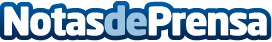 Xavier Oromí, centrado en el crecimiento personal, emocional y espiritual estrena sitio web con las ayudas del Kit Digital, para brindar sus servicios de una forma más cercana y accesibleCon más de diez años acompañando a sus clientes en el camino de la coherencia emocional y el crecimiento personal, Xavier Oromí logra un mayor alcance gracias a las ayudas europeas Next GenerationDatos de contacto:Carlos937685249Nota de prensa publicada en: https://www.notasdeprensa.es/xavier-oromi-centrado-en-el-crecimiento_1 Categorias: Nacional Marketing Emprendedores Bienestar Digital http://www.notasdeprensa.es